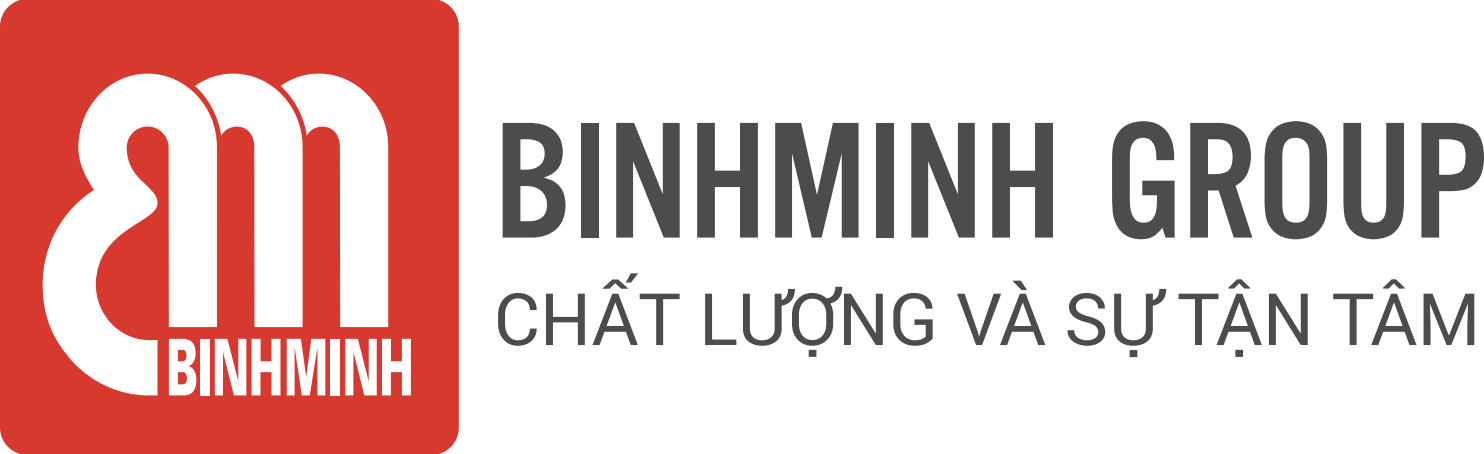 PHIẾU TỔNG HỢP NỘI DUNG BÀI HỌC LỚP 1, CHƯƠNG TRÌNH TIẾNG ANH TOÁN       Unit 3. Addition and subtraction within 10 (Phép cộng và trừ phạm vi đến 10) Lesson 7. Picture problems(Các bài toán có tranh minh họa).-------------------------------- Lesson objectives (Mục tiêu bài học) To get to know some picture problems. (Làm quen với các bài toán qua tranh liên quan đến phép cộng và trừ.).Lesson content (Nội dung bài học)Vocabulary ( Từ Vựng).New vocab :  ... in total (tổng cộng), ... left (còn lại) .Structures (Cấu trúc câu) .• There are 3 frogs in total. (Có tất cả 3 con ếch.)• There are 3 frogs left. (Còn lại 3 con ếch.).Homelink (Dặn dò về nhà)Các con viết từ mới mỗi từ 2 dòngLuyện nói từ vựng và cấu trúcLuyện tập/ thực hành những bài tập còn lại con chưa hoàn thiện trên lớp trang 47,48,49.Trân trọng cảm ơn sự quan tâm, tạo điều kiện của các Thầy/Cô và Quí vị PHHS trong việc đồng hành cùng con vui học!